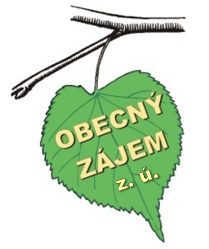 Obecný zájem z.ú., Generála Govorova 575, Smiřice 503 03 Pečovatelská a odlehčovací služba Vás tímto zve v Týdnu sociálních služeb na Den otevřených dveří, který se koná dne 6. 10. 2021 od 10:00 do 18.00 hodin v prostorách organizace.Program: Sociální poradenství                  Ukázky kompenzačních a edukačních pomůcek                  Ukázky hygienických potřeb, tlakoměrů	     Propagační materiályTěšíme se na vás! Kolektiv sociálních služeb Obecný zájem z. ú.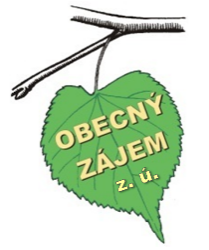 Obecný zájem z.ú., Generála Govorova 575, Smiřice 503 03 Pečovatelská a odlehčovací služba Vás tímto zve v Týdnu sociálních služeb na Den otevřených dveří, který se koná dne 6. 10. 2021 od 10:00 do 18.00 hodin v prostorách organizace.Program: Sociální poradenství                  Ukázky kompenzačních a edukačních pomůcek                  Ukázky hygienických potřeb, tlakoměrů	     Propagační materiályTěšíme se na vás! Kolektiv sociálních služeb Obecný zájem z. ú.